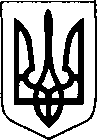 ЛЮБЛИНЕЦЬКА СЕЛИЩНА РАДАКОВЕЛЬСЬКОГО РАЙОНУ ВОЛИНСЬКОЇ ОБЛАСТІВОСЬМОГО СКЛИКАННЯР І Ш Е Н Н Я      .11.2020року №1/                                                                            Проєкт                                        смт ЛюблинецьПро затвердження   Регламенту Люблинецької  селищної ради об’єднаної територіальної громадиVIII скликання       Відповідно до пункту 1 частини першої статті 26  Закону України «Про місцеве самоврядування в Україні»  селищна рада вирішила:1. Затвердити  Регламент Люблинецької селищної ради об’єднаної територіальної громади VIII скликання (додається).2.	Контроль за виконання цього рішення покласти на комісію з питань бюджету, фінансів, планування, управління комунальною власністю, соціально-економічного розвитку та інвестиційної діяльності, депутатської діяльності та етики, дотримання прав людини, забезпечення законності і правопорядку.Селищний голова                                                                    Наталія СІХОВСЬКА